DHANANJAY KUMAR RAIMOB – 09999388551C23A, DASHRATHPURI, GALI NO 5 PALAM DABRI ROAD NEW DELHI – 110045DOB : 15 JAN 1967POST : HOSP ADMIN BACKGROUNDRETIRED FROM INDIAN ARMY HOSPITALS WITH COLOURFUL 20 YRS SERVICE.HAVE A VAST EXPERIENCE IN ADMIN/LOGISTICS/PROCUREMENT (WORKED 07 YRS IN ARMY HSOPITAL RESEARCH & REFERRAL DELHI CANTT)DIRECTORIAL EXPERIENCE, 07 YRS FOR RUNNING MICRO/SMALL SCALE PACKAGING INDUSTRY.  RESPONSIBILITY  HANDLING MANPOWER, DEPLOYING AS PER THEIR CALIBER. SOLVING THEIR DAY TO DAY ISSUES AND THEIR LEGAL ASPECTS.COST EFFECTIVE PRODUCTION.Core specialties,GETTING MORE IN VERY LESS RESOURCES.IMPLEMENTATION/EXCUTION ABILITYHANDLING CONFIDENTIAL INFO.AN IMPORTANT MEMBER.ALWAYS READY TO LEARNVERY STABLEKey skills,MOTIVATING PEOPLERESULT ORIENTED EFFORTPROBLEM SOLVING SKILLCALM IN CRISISEDUCATIONAL QUALIFICATIONS	:  BACHELOR OF SCIENCEMUCH HIGHER THAN IN PERSON THAN PROFILE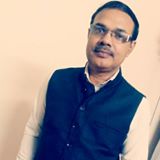 